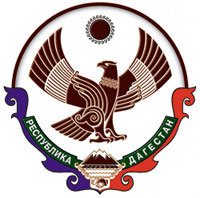 РЕСПУБЛИКА ДАГЕСТАН.АДМИНИСТРАЦИЯ ГОРОДСКОГО  ОКРУГА«ГОРОД  КАСПИЙСК»368300,   г. Каспийск, ул. Орджоникидзе 12, тел.: 8(246)5-14-11, факс: 8(246)5-10-00 сайт: www.kaspiysk.org, e-mail: kasp.info@yandex.ruПОСТАНОВЛЕНИЕ          №  979                                                                           «  10  » декабря   2018  г.«Об учреждении муниципального казенного учреждения «Управление жилищно-коммунального хозяйства г. Каспийска».         В соответствии с Гражданским кодексом Российской Федерации,    Федеральными законами Российской Федерации   от 06 октября 2003 г.                      № 131-ФЗ «Об общих принципах организации местного самоуправления в Российской Федерации» и от 12 января 1996 года № 7-ФЗ «О некоммерческих организациях», Уставом муниципального образования городской округ «город Каспийск», Решением  № 88  12-й сессии Собрания депутатов городского округа «город Каспийск»  от 12 апреля  2012 г. «Об утверждении Положения «О порядке принятия решений о создании, реорганизации, ликвидации муниципальных унитарных предприятий и муниципальных учреждений городского округа «город Каспийск», Администрация городского округа «город  Каспийск», -     ПОСТАНОВЛЯЕТ: Учредить муниципальное казенное учреждение «Управление жилищно-коммунального хозяйства г. Каспийска» по адресу: 368300, РД,              г. Каспийск, ул. Орджоникидзе, д. 12.Сокращенное  наименование учреждения: МКУ «УЖКХ  г. Каспийска».Уполномочить МКУ «УЖКХ г. Каспийска» на осуществление функций в сфере жилищно-коммунального хозяйства. Утвердить Устав муниципального казенного  учреждения «Управление жилищно-коммунального хозяйства г. Каспийска».  Прилагается. Начальнику отдела жилищно-коммунального хозяйства администрации городского округа «город Каспийск» К.Ш. Давлатову  зарегистрировать Устав  учреждения в органах Федеральной налоговой службы  России  по РД.МКУ «Централизованная бухгалтерия администрации городского округа «город  Каспийск» (Исаева М.К.) за счет средств администрации городского округа «город  Каспийск»  произвести оплату госпошлины и других расходов, связанных с регистрацией учреждения.Организационно-проектному управлению по экономике и инвестиционной политике (З.М. Биярсланов) и отделу жилищно-коммунального хозяйства администрации городского округа «город  Каспийск» (К.Ш. Давлатов)  дать предложения по структуре и количеству штатных единиц  работников вновь создаваемого учреждения. Финансовому  управлению   администрации городского округа «город  Каспийск» (Х.Х. Абдулаева) предусмотреть в городском бюджете на                  2019 год необходимые денежные средства на финансирование МКУ                        «УЖКХ г. Каспийска». Контроль  за  исполнением  настоящего  Постановления возлагаю на заместителя главы администрации городского округа «город Каспийск»                             З.Т. Таибова.Глава   городского округа     «город  Каспийск»	                                                                      М. Абдулаев Исп. Управ. имуществомМ-Г.А.  Хусруев Согласовано:I-зам. гл. админ.  Н.Г. АхмедовЗам. главы  админ. З.Т. ТаибовНач. юрид. отдела  админ.Р.А. Магомедов Нач. финан. управления  Х.Х. АбдулаеваНач. ОЖКХ  админ.  К.Ш. Давлатов        1.   Общие положения. Муниципальное  казенное учреждение   «Управление жилищно-коммунального хозяйства г. Каспийска»   (далее – Управление), учреждено в соответствии с Гражданским кодексом Российской Федерации, Федеральными законами Российской Федерации  от 06 октября 2003 г.                № 131-ФЗ «Об общих принципах организации местного самоуправления в Российской Федерации» и от 12 января 1996 года № 7-ФЗ «О некоммерческих организациях», а также  Уставом муниципального образования городской округ «город Каспийск» и Решением  № 88  12-й сессии Собрания депутатов городского округа «город Каспийск»  от 12 апреля  2012 г. «Об утверждении Положения «О порядке принятия решений о создании, реорганизации, ликвидации муниципальных унитарных предприятий и муниципальных учреждений городского округа «город Каспийск».  Полное наименование: Муниципальное казенное учреждение   «Управление жилищно-коммунального хозяйства г. Каспийска».   Сокращенное название: МКУ «УЖКХ  г. Каспийска».  Сокращенное наименование может использоваться наряду с полным наименованием на печати, в официальных документах и в символике Учреждения.Тип  Учреждения  -  Казенное учреждение.Организационно-правовая форма - Муниципальное   учреждение.Почтовый и юридический адрес Учреждения: 368300, Республика Дагестан,   г. Каспийск,  ул. Орджоникидзе, 12.Учредителем Управления является Администрация городского округа «город Каспийск».Собственником имущества Управления является муниципальное образование городской округ «город Каспийск». Юридический адрес Учредителя: Республика Дагестан, г. Каспийск,                                    ул. Орджоникидзе, 12.Управление находится в ведении Администрации городского округа «город Каспийск», осуществляющего бюджетные полномочия главного распорядителя бюджетных средств.Отношения между Управлением и Учредителем определяются действующим законодательством РФ, нормативно-правовыми документами органов государственной власти и местного самоуправления города Каспийска и настоящим УставомУправление осуществляет свою производственную и финансово-хозяйственную деятельность в соответствии с Конституцией Российской Федерации, Конституцией Республики Дагестан, федеральными законами, законами субъекта Российской Федерации, указами Президента Российской Федерации, постановлениями и распоряжениями Правительства Российской Федерации, указами и распоряжениями главы Республики Дагестан, постановлениями и распоряжениями Правительства Республики Дагестан, Уставом городского округа «город Каспийск», нормативно-правовыми актами Собрания депутатов городского округа  «город Каспийск», постановлениями и распоряжениями администрации городского округа «город Каспийск», а также настоящим Уставом и локальными актами Управления. Управление является юридическим лицом, имеет самостоятельный баланс, обособленное имущество; лицевой счет в Отделении по г. Каспийску УФК по РД; печать и штамп со своим наименованием, бланки и другие реквизиты.  Учреждение вправе от своего имени заключать договоры, приобретать и осуществлять имущественные и личные неимущественные права, нести ответственность, быть истцом и ответчиком в суде, арбитражном и третейском судах.Управление приобретает права юридического лица в части ведения уставной финансово - хозяйственной деятельности с момента государственной регистрации.Отношения между Управлением и Учредителем определяются действующим законодательством РФ, нормативными правовыми документами органов государственной власти и местного самоуправления  городского округа «город Каспийск» и настоящим Уставом.      В случаях, не предусмотренных положениями настоящего Устава, применяются нормы действующего законодательства Российской Федерации и (или) нормы законодательства, действующие на территории Республики Дагестан и нормативные правовые акты органов местного самоуправления, изданные по вопросам управления жилищно-коммунальным хозяйством в соответствии с их компетенцией, если иное прямо не предписано нормами действующего законодательства Российской Федерации.Управление является некоммерческой организацией, не преследует извлечение прибыли в качестве основной цели своей деятельности и не распределяет полученную прибыль между участниками (учредителями).Управление не вправе выступать учредителем (участником) юридических лиц.   Цели и предмет деятельности Управления.2.1. Основной целью деятельности Управления является реализация государственной и муниципальной политики по организации решения вопросов местного значения в сфере жилищно-коммунального хозяйства на территории городского округа «город Каспийск» в пределах полномочий, определенных законодательством и нормативными правовыми актами городского округа «город Каспийск».2.2. Предметом деятельности Управления является разработка, формирование и проведение единой политики в сфере жилищно-коммунального хозяйства на территории городского округа «город Каспийск».3. Основные задачи и функции Управления.3.1.	На Управление возлагаются следующие задачи:3.1.1. координация участия предприятий и организаций жилищно-коммунального хозяйства в комплексном социально-экономическом развитии города;3.1.2. организация в границах городского округа электро-, тепло-, газо- водоснабжения и водоотведения;3.1.3. дорожная деятельность в отношении автомобильных дорог местного значения в границах города, а также осуществление иных полномочий в области использования автомобильных дорог города, содержание, капитальный и текущий ремонт дорожно-мостового хозяйства;3.1.4 организация ритуальных услуг и содержание мест захоронения;3.1.5 организация сбора, вывоза, утилизации и переработки твердых бытовых отходов;3.1.6 организация благоустройства и озеленения территории городского округа, использования, охраны, защиты, воспроизводства городских лесов, освещения улиц и установки указателей с названиями улиц и номерами домов;3.1.7 организация мероприятий по охране окружающей среды в границах городского округа;3.2. Управление в соответствии с возложенными на него основными задачами осуществляет следующие функции:3.2.1.проводит анализ развития жилищно-коммунального хозяйства города, в установленном порядке разрабатывает и вносит на утверждение в уполномоченные органы местного самоуправления проекты нормативных актов по вопросам развития отрасли;3.2.2. участвует в разработке прогнозов социально-экономического развития города и подготовке предложений к проекту городского бюджета по разделам, относящимся к компетенции Управления;3.2.3. осуществляет оказание муниципальных услуг, выполнение работ и исполнение муниципальных  функций в сфере жилищно-коммунального хозяйства:выдача разрешительной документации на вырубку  деревьев и зеленых насаждений;выдача разрешительной документации на проведение всех видов земляных  работ (на подключение к сетям коммунального комплекса);информирование населения о предоставлении коммунальных услуг;3.2.4.осуществляет муниципальный контроль за соблюдением жилищного законодательства, сохранностью жилищного фонда и объектов коммунального назначения;3.2.5.координирует деятельность управляющих организаций и ТСЖ предприятий и организаций различных форм собственности в части обслуживания жилищного фонда объектов коммунальной инфраструктуры, дорог, площадей, улиц, скверов, внутриквартальных территорий, освещения улиц, площадей, скверов, благоустройства и очистки территорий города;3.2.6.контролирует ход подготовки жилищного фонда и объектов коммунально-бытового назначения к работе в осенне-зимних условиях;3.2.7.организует работу по предупреждению аварийных ситуаций и ликвидации аварий в жилищном фонде на коммуникациях, сооружениях и объектах жилищно-коммунального хозяйства;3.2.8.осуществляет контроль за состоянием объектов жизнеобеспечения города;3.2.9. вырабатывает предложения и организует исполнение решений по вопросам развития и реконструкции объектов жилищно-коммунального хозяйства;3.2.10. участвует в формировании муниципального заказа и выступает муниципальным заказчиком по отраслям, входящим в сферу деятельности управления;3.2.11. выступает заказчиком при размещении муниципального заказа на поставку товаров выполненных работ и оказанных услуг для муниципальных нужд в области жилищно-коммунального хозяйства;3.2.12. организует планирование и обеспечение выполнения мероприятий гражданской обороны, защиты населения и территорий города от чрезвычайных ситуаций природного и техногенного характера в сфере своей деятельности;3.2.13. участвует в проведении экономических реформ в жилищно-коммунальном хозяйстве;3.2.14. контролирует качество и надежность выполняемых работ и услуг, предоставляемых жилищно-коммунальным комплексом;3.2.15. осуществляет функции получателя бюджетных средств в соответствии с бюджетным законодательством и классификацией расходов бюджета городского округа  «город Каспийск»;3.2.16. организует и координирует деятельность органов территориального общественного самоуправления (ТОС, квартальные комитеты, дворовые комитеты, старосты улиц, Советы МКД) на территории городского округа  «город  Каспийск»;3.2.17. создает необходимые условия для работы органов ТОС, квартальных комитетов, старост улиц, домкомов, обеспечивает муниципальными НПА;3.2.18. рассматривает обращения предприятий, организаций и населения города по вопросам, относящимся к компетенции управления;3.2.19.  участвует в разработке генерального плана развития города в своей сфере деятельности;3.2.20.  осуществляет организацию и контроль за приемкой жилого фонда и инженерных сетей в муниципальную собственность;3.2.21. осуществляет  муниципальный контроль за обеспечением сохранности автомобильных дорог местного значения городского округа «город Каспийск»;3.2.22. осуществляет  контроль за исполнением концессионных соглашений в отношении объектов жилищно-коммунального хозяйства  в части исполнения концессионером обязательств по подготовке и согласованию в установленном порядке проектной документации, предусмотренной концессионным соглашением, соблюдению сроков и порядка создания и реконструкции объекта концессионного соглашения, осуществлению инвестиций в его создание и реконструкцию, обеспечению надлежащего выполнения работ и осуществления деятельности, предусмотренных концессионным соглашением.3.2.23.  ведет отчетность по установленным формам, создает и ведет базы данных по мониторингу технического состояния, управлению и обслуживанию многоквартирных домов;3.2.24. выполняет и другие функции, предусмотренные законодательством РФ.3.3. Заключает с юридическими и физическими лицами гражданско-правовые договоры (в том числе муниципальные контракты), соответствующие целям деятельности Управления и настоящему Уставу.4. Организация деятельности Управления. 4.1. Управление для выполнения возложенных на него задач имеет право в установленном порядке:4.1.1.издавать приказы по вопросам, отнесенным к компетенции Управления;4.1.2.запрашивать у предприятий жилищно-коммунального комплекса  необходимую информацию по вопросам финансово-хозяйственной деятельности;4.1.3.привлекать для консультации, изучения и рассмотрения вопросов деятельности и развития жилищно-коммунального хозяйства на договорной (контрактной) основе ученых и высококвалифицированных специалистов;4.1.4.осуществлять подготовку проектов нормативных актов, давать заключения по проектам нормативных актов по вопросам экологии, правового и экономического механизма в области жилищно-коммунального хозяйства и благоустройства города;4.2.заключать договоры и соглашения в пределах своей компетенции с организациями и гражданами в целях выполнения возложенных функций;4.3. обращаться в Государственную жилищную инспекцию Республики Дагестан при нарушении управляющими компаниями и ТСЖ Правил содержания общего имущества в многоквартирных жилых домах;4.4. представлять в установленном порядке в судах, арбитражных судах, органах государственной власти интересы городского округа «город Каспийск» по вопросам, входящим в компетенцию Управления;4.5. осуществлять иные права в соответствии с нормами законодательства и правовыми актами городского округа «город Каспийск», необходимые для решения задач и выполнения функций Управления.5. Руководство Управлением.     5.1. Единоличным исполнительным органом Управления является начальник, который осуществляет текущее руководство деятельностью Управления.     5.2. Начальник Управления назначается и освобождается от должности Главой городского округа  «город Каспийск»  в порядке, определенном нормативными правовыми актами муниципального образования   городской округ  «город Каспийск».    5.3.  Начальник Управления должен иметь высшее образование и соответствовать квалификационным требованиям, указанным в квалификационных справочниках.     5.4. Должностные обязанности начальника Управления не могут исполняться по совместительству.    5.5. Начальнику Управления предоставляются в порядке, установленном Трудовым кодексом Российской Федерации, права, социальные гарантии и меры социальной поддержки.     5.6.  Начальник Управления несет ответственность за руководство  и организацию производственной и финансово- хозяйственной деятельности Управления.    5.7. Начальник Управления несет полную материальную ответственность за прямой действительный ущерб, причиненный Управлению.    5.8.  Начальник Управления ежегодно обязан представлять сведения о своих доходах, об имуществе и обязательствах имущественного характера, а также о доходах, об имуществе и обязательствах имущественного характера своих супруга (супруги) и несовершеннолетних детей.    5.9.  Заключение трудового договора с начальником Управления осуществляется в порядке, предусмотренном действующим трудовым законодательством.     5.10.  Трудовой договор с начальником Управления подлежит досрочному расторжению по решению Учредителя в одном из следующих случаев:двукратное нарушение начальником Управления бюджетного законодательства Российской Федерации;двукратное нарушение начальником Управления требований по представлению отчетности;совершение сделок с имуществом, находящимся в оперативном управлении Управления, с нарушением требований законодательства и определенной настоящим Уставом специальной правоспособности Управления;невыполнение решений органов местного самоуправления муниципального образования   городского округа «город Каспийск» принятых в отношении Учреждения;фактический отказ начальника Управления исполнить правомерные требования и указания Учредителя,  контролирующих и надзорных органов;однократное грубое нарушение начальником Управления своих трудовых обязанностей, предусмотренных трудовым договором и настоящим Уставом;в других случаях, установленных Трудовым кодексом Российской Федерации.    5.11. Начальник  Управления должен действовать в интересах Управления добросовестно и разумно.    5.12.   Начальник  Управления:осуществляет руководство Управлением в соответствии с законодательством Российской Федерации, законами и иными нормативными правовыми актами Республики Дагестан, муниципальными нормативными правовыми актами и настоящим Уставом;    определяет в рамках своей компетенции приоритетные направления деятельности Управления для достижения целей, ради которых Управление создано, стратегию, цели и задачи развития Управления;принимает решения о  программном планировании работы Управления, участии Управления в различных программах и проектах;обеспечивает формирование и реализацию инициатив работников Управления, направленных на повышение качества и улучшение работы Управления;принимает на работу и увольняет с работы штатный персонал, заключает с ними трудовые договоры, применяет к работникам Управления дисциплинарные взыскания и поощрения, распределяет должностные обязанности, создает условия работы;поддерживает благоприятный морально-психологический климат в коллективе Управления;представляет интересы Управления без доверенности во всех государственных органах и местных органах самоуправления, в судебных органах, в организациях и учреждениях всех форм собственности;обеспечивает эффективное взаимодействие и сотрудничество с органами государственной власти, местного самоуправления, организациями, общественностью, гражданами;в пределах своих полномочий распоряжается бюджетными средствами, обеспечивает результативность и эффективность их использования;пользуется правом распоряжения финансовыми средствами Управления в пределах, установленных законом и настоящим Уставом;обеспечивает учет и хранение документации, привлечение для осуществления деятельности, предусмотренной настоящим Уставом, дополнительных источников финансовых и материальных средств;заключает от имени Управления договоры, в том числе трудовые контракты, выдает доверенности работникам Управления;обеспечивает составление планов финансово-хозяйственной деятельности Управления и представление их на утверждение Учредителю в порядке, определенном Учредителем; обеспечивает представление Учредителю ежегодного отчета о поступлении, расходовании финансовых и материальных средств;утверждает годовой бухгалтерский баланс Управления;открывает лицевые счета Управления в органах федерального казначейства в установленном порядке в соответствии с законодательством Российской Федерации;принимает локальные нормативные акты Управления, распоряжения, приказы и дает указания, обязательные для всех работников Управления;разрабатывает соответствующее Положение, определяющее ключевые принципы, требования и меры  направленные на предупреждение коррупции;минимизирует  риск вовлечения Управления – руководства и работников (сотрудников) в коррупционную деятельность, сформировав у них единообразное понимание неприятия коррупции в любых формах и проявлениях;вменяет  в обязанность сотрудников Управения  соблюдение основных принципов и норм   антикоррупционного законодательства, разъяснив им основные требования указанного законодательства РФ и последствия в случае совершения коррупционных правонарушений; если стало  известно о возникновении у сотрудников Управлении личной заинтересованности, которая приводит или может привести к конфликту интересов, обязан принять меры по предотвращению или урегулированию конфликта интересов, вплоть до отстранения этого сотрудника от замещаемой должности на период урегулирования конфликта интересов с сохранением за ним денежного содержания на все время отстранения  от замещаемой должности. Непринятие начальником, которому стало известно о возникновении у сотрудника Управления я  личной заинтересованности, которая приводит или может привести к конфликту интересов, мер по предотвращению или урегулированию конфликта интересов, а также мер направленных на выявление, предупреждение, пресечение, коррупционных правонарушений, влечет ответственность предусмотренную законодательством;обеспечивает выполнение мероприятий по энергосбережению, гражданской обороне, противопожарной безопасности и мобилизационной подготовке в соответствии с действующим законодательством;обеспечивает защиту информации конфиденциального характера (включая персональные данные);осуществляет иные полномочия, установленные законодательством Российской Федерации, республиканскими и муниципальными нормативными правовыми актами, настоящим Уставом и заключенным трудовым договором, соответствующим отраслевым законодательством.    5.15. Начальник Управления в установленном законом порядке несет ответственность за убытки, причиненные Управлению его виновными действиями (бездействием), в том числе и в случае утраты имущества Управления.            5.2.    Заместитель начальника назначается начальником Управления.            5.3. Заместитель начальника подчиняется и подотчетен  непосредственно начальнику, согласует с ним свои планы работы, координирует свою деятельность.            5.4.  Функциональные обязанности и должностные права заместителя начальника определяется его Должностными инструкциями и трудовым договором в соответствии с законодательством Российской Федерации.            5.5. Работники Управления не являются муниципальными служащими. Для выполнения определенных функций могут быть заключены трудовые договоры с иными работниками, не являющимися муниципальными служащими, в соответствии с требованиями законодательства.5.6. Контроль за деятельностью Управления осуществляется учредителем, уполномоченными государственными органами и органами местного самоуправления в пределах их компетенции, устанавливаемой законодательством Российской Федерации и муниципальными правовыми актами городского округа  «город Каспийск».6. Имущество Управления. Финансовое обеспечение.6.1. За Управлением в целях обеспечения его деятельности, для осуществления возложенных на него задач на праве оперативного управления закрепляется муниципальное имущество: здания, сооружения, оборудование, инвентарь и другие необходимые материальные средства хозяйственного, потребительского назначения.Имущество, закрепленное за Управлением, является собственностью городского округа  «город Каспийск».6.2.Земельные участки закрепляются за Управлением на праве постоянного (бессрочного) пользования.6.3.Управление владеет, распоряжается и пользуется имуществом, закрепленным за ним на праве оперативного управления, в соответствии с его целевым назначением, настоящим Уставом, действующим законодательством Российской Федерации.6.4.Управление не вправе отчуждать или иным способом распоряжаться закрепленным за ним имуществом и имуществом, приобретенным за счет средств, выделенных ему по смете доходов и расходов из бюджета городского округа  «город Каспийск», без согласия учредителя.6.5. При осуществлении права оперативного управления имуществом Управление обязано:6.5.1. эффективно использовать закрепленное на праве оперативного управления имущество;6.5.2. не допускать ухудшения технического состояния закрепленного на праве оперативного управления имущества, за исключением случаев, связанных с естественным износом такого имущества в процессе эксплуатации;6.5.3.осуществлять текущий ремонт закрепленного на праве оперативного управления имущества.6.6. Учредитель осуществляет контроль за целевым использованием закрепленного за Управлением на праве оперативного управления и выделенного ему имущества. Имущество Управления, закрепленное за ним на праве оперативного управления, может быть полностью или частично изъято учредителем в случаях:6.6.1. принятия решения о ликвидации, реорганизации Управления;6.6.2.неиспользования закрепленного на праве оперативного управления имущества;6.6.3.нарушения условий использования имущества6.7.Средства, поступившие из местного бюджета, не могут быть предметом залога, обмена, проданы или внесены в качестве взноса в уставные капиталы других юридических лиц без разрешения учредителя.6.8. Финансовое обеспечение Управления осуществляется в установленном порядке в соответствии с законодательными и иными нормативно-правовыми актами Российской Федерации, Республики Дагестан, городского округа  «город Каспийск». Финансовое обеспечение деятельности Управления осуществляется за счет средств бюджета муниципального образования на основании бюджетной сметы, утверждаемой учредителем Управления.6.9.Управление может осуществлять приносящую доходы деятельность в соответствии с настоящим Уставом. Управление вправе заниматься деятельностью, приносящей доходы лишь для достижения целей его создания. Доходы, полученные от указанной деятельности, поступают в бюджет городского округа  «город  Каспийск».6.10.Заключение и оплата Управлением муниципальных контрактов, иных договоров, подлежащих исполнению за счет бюджетных средств, производятся от имени городского округа  «город Каспийск» в пределах доведенных Учреждению лимитов бюджетных обязательств с учетом принятых и неисполненных обязательств. 6.10.1.В случае уменьшения Управлению как получателю бюджетных средств ранее доведенных лимитов бюджетных обязательств, приводящего к невозможности исполнения Управлением бюджетных обязательств, вытекающих из заключенных ими муниципальных контрактов, иных договоров, Управление должно обеспечить согласование в соответствии с законодательством Российской Федерации о размещении заказов для государственных и муниципальных нужд новых условий по цене и (или) количеству (объемам) товаров (работ, услуг), муниципальных контрактов, иных договоров. 6.11. Управление обеспечивает исполнение денежных обязательств, указанных в исполнительном документе, в соответствии с бюджетным законодательством РФ.6.12. Управление не имеет права предоставлять и получать кредиты (займы), приобретать ценные бумаги. Субсидии и бюджетные кредиты Управлению не предоставляются.6.13. Крупная сделка может быть совершена Управлением только с предварительного согласия Учредителя казенного учреждения.Крупной сделкой признается сделка или несколько взаимосвязанных между собой сделок, связанных с распоряжением денежными средствами, отчуждением иного имущества (которым в соответствии с федеральным законом Управление вправе распоряжаться самостоятельно), а также передачей такого имущества в пользование или залог при условии, что  цена такой сделки или стоимость отчуждаемого или передаваемого имущества превышает 10 процентов балансовой стоимости активов Управления, определяемой по данным его бухгалтерской отчетности на последнюю отчетную дату.Крупная сделка, совершенная с нарушением требований, установленных настоящим Уставом, может быть признана недействительной по иску казенного учреждения или его Учредителя, если будет доказано, что другая сторона в сделке знала или должна была знать об отсутствии предварительного согласия Учредителя Управления.         Заинтересованными в совершении Управлением тех или иных действий, в том числе сделок с другими организациями или гражданами (далее – заинтересованные лица), признаются руководитель Управления и его заместители, если указанные лица состоят с этими организациями или гражданами в трудовых отношениях, являются участниками, кредиторами этих организаций, либо состоят с этими гражданами в близких родственных отношениях или являются кредиторами этих граждан. При этом указанные организации или граждане являются поставщиками товаров (услуг) для Управления, крупными потребителями товаров (услуг), производимых Управлением, владеют имуществом, которое полностью или частично образовано Управлением, или могут извлекать выгоду из пользования, распоряжения имуществом Управления.        Заинтересованность в совершении Управлением тех или иных действий, в том числе в совершении сделок, влечёт за собой конфликт интересов заинтересованных лиц и Управления.         В случае если заинтересованное лицо имеет заинтересованность в сделке, стороной которой является или намеревается быть Управление, а также в случае иного противоречия интересов указанного лица и Управления в отношении существующей или предполагаемой сделки:- оно обязано сообщить о своей заинтересованности Учредителю до момента принятия решения о заключении сделки;- сделка должна быть одобрена Учредителем.      Сделка, в совершении которой имеется заинтересованность и которая совершена с нарушением данного  пункта настоящего Устава, может быть признана судом недействительной.Руководитель несет перед Управлением ответственность в размере убытков, причиненных Управлению в результате совершения крупной сделки с нарушением требований, предусмотренных настоящим Уставом, независимо от того, была ли эта сделка признана недействительной. Если убытки причинены Управлению несколькими заинтересованными лицами, их ответственность перед Управлением является солидарной.7. Реорганизация и ликвидация Управления.7.1. Реорганизация Управления (слияние, присоединение, разделение или выделение) может быть осуществлена по решению учредителя в порядке, установленном законодательством Российской Федерации.7.2. Реорганизация Управления влечет за собой переход прав и обязанностей Управления его правопреемнику в порядке, предусмотренном законодательством Российской Федерации.7.3. Управление может быть ликвидировано:7.3.1. по решению учредителя;7.3.2. по решению суда в порядке, установленном законодательством Российской Федерации.7.4. Ликвидация Управления производится ликвидационной комиссией. С момента утверждения ликвидационной комиссии к ней переходят полномочия по управлению делами Управления. Ликвидационная комиссия составляет ликвидационный баланс и представляет его на утверждение учредителю.7.5. Порядок и сроки ликвидации Управления устанавливаются решением о ликвидации, принимаемым администрацией городского округа  «город Каспийск» в форме постановления в соответствии с Гражданским кодексом Российской Федерации, иными федеральными законами, муниципальными правовыми актами.7.6. Движимое и недвижимое имущество, денежные средства Управления, оставшиеся после удовлетворения требований кредиторов, а также недвижимое и движимое имущество, на которое в соответствии с федеральным законодательством Российской Федерации не может быть обращено взыскание по обязательствам ликвидируемого Управления, передается ликвидационной комиссией в муниципальную казну городского округа «город Каспийск»  в установленном порядке.7.7. Ликвидация Управления считается завершенной, а Управление - прекратившим свою деятельность с момента исключения сведений о нем из Единого государственного реестра юридических лиц.7.8. При реорганизации, ликвидации Управления все документы (финансово-хозяйственная деятельность, кадровое производство, делопроизводство и др.) передаются правопреемнику в установленном порядке.7.9. Работникам Управления при его реорганизации и ликвидации гарантируется соблюдение прав и интересов в соответствии с законодательством Российской Федерации.8. Порядок внесения изменений в Устав.8.1. Изменения и дополнения в настоящий Устав утверждаются Главой администрации городского округа  «город Каспийск», в порядке предусмотренном действующим законодательством РФУ С Т А ВМУНИЦИПАЛЬНОГО КАЗЕННОГО учреждения «УПРАВЛЕНИЕ ЖИЛИЩНО-КОММУНАЛЬНОГО ХОЗЯЙСТВА    Г. КАСПИЙСКА»г.Каспийск2018 г.